 Epi 522:  Analytic Methods for Epidemiology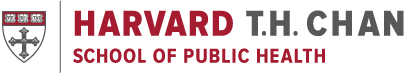 Student Participation RubricYour participation in this course will count for 10% of the final grade and will be evaluated based on three individual components: 1) faculty-initiated discussions, 2) optional seminars, and 3) attendance at group project presentation sessions. None of these individual components is mandatory, and you can obtain points from any combination of the components. At the end of the semester, your total score for participation will be calculated by summing the points from all three components; you will also be notified of your current total participation score approximately halfway through the course. The scoring system for each individual component and the total score are described in more detail below. * If students are unable to attend any of the optional seminars or group project presentation sessions, they still can obtain 26 points for participation by making substantial contributions to all of the faculty-initiated discussions (13 total, maximum of 2 points for each). Please note that the Q&A Forum is separate from the faculty-initiated discussions and does not contribute to participation.Component2 points1 point0 pointsFaculty-initiated discussions (most weeks, 13 total) *Student provides a substantial contribution and response to the faculty-initiated discussion for that week.  Student’s comments provide original insight and show evidence of careful thought about the topic. Student does not dominate the discussion and provides constructive comments to encourage further discussion.Student provides a contribution and response to the faculty-initiated discussion for that week. Student’s comments show evidence of some initial thought about the topic. Student respects the opinions of others and mostly encourages discussion.Student does not contribute to the faculty-initiated discussion for that week, or student’s contribution is inappropriate, disrespectful, and/or does not respond to the question. Optional seminars (most weeks, 13 total)Student attends the seminar for that week.N/A Student does not attend the seminar that week. Attendance at group project presentations (during last week, at least 7 sessions)N/A Student attends the presentation session.Student does not attend the presentation session.Exemplary Satisfactory Needs improvement Total score from all components above 26 points 15-25 points< 15 points